Pre-Nursing: Associate of Science – Non-TransferMSJC/Loma LindaRegistered Nurses will always be in demand. Healthcare is more complex than ever before. The ability to meet the healthcare needs of the growing population will require even more nurses. Being a licensed Registered Nurse offers the flexibility to work anywhere in this nation. Registered Nurses also have the option for greater opportunities as they advance their education. Please see a Pathways Counselor: Create an education plan customized to meet your needs.  Contact a CounselorTransfer Majors/Award FocusPre-Nursing MSJC/Loma LindaPre-Nursing CSU GeneralPre-Nursing UCGE Pattern/UnitsGE Pattern: Option ATotal Units: 62Program maps indicate the major coursework and recommended general education courses to fulfill your degree in 2 years (approximately 15 units/semester or 30 units/year). If you are a part-time student, start Semester 1 courses and follow the course sequence.  Some of the courses listed may be substituted by another course.  Please view these options in the official course catalog.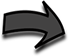 Semester 1												16 UnitsSemester 2												15 UnitsCareer OptionsFamily Nurse Practitioner (M)Registered Nurse (A, B, M)Educator (M, D)	Find more careers: msjc.emsicc.comRequired Education: SM: some college; C: Certificate; A: Associate, B: Bachelor’s, M: Master’s; D: DoctorateFinancial AidFinancial aid is determined by the number of credit hours you take in a semester.  Maximize your financial aid by taking 12-15 units per semester.Semester 3												17 UnitsSemester 4												14 UnitsWork ExperienceSign up for a special project or internship opportunity.  Gain work experience and earn credits.COURSETITLEUNITENGL-101College Composition 4MATH-140Introduction to Statistics3PSYC-101Introduction to Psychology3SOCI-101Principles of Sociology3NUTR-101Introduction to Nutrition Science 3COURSETITLEUNITANAT-101Human Anatomy & Physiology I4CHEM-107Chemistry of Life5COMM-100Public Speaking3ENGL-103Critical Thinking and Writing3COURSETITLEUNITANAT-102Human Anatomy & Physiology II4SPAN-101Elementary Spanish I4ART-104World Art3PS-101Introduction to American Government and Politics3PSYC-103Human Development3COURSETITLEUNITBIOL-125Microbiology4PHIL-101Introduction to Philosophy I3SPAN-102Elementary Spanish II4PE-119BIntermediate Fitness Walking2DAN-201Dances of the World1